«Одна на всех Победа» в ТГУ7 мая Тольяттинский государственный университет (ТГУ) провёл одно из самых масштабных и трогательных городских событий – парад курсантов Военного учебного центра при ТГУ, посвящённый 76-ой годовщине Победы в Великой Отечественной войне. Впервые в сквере опорного ТГУ представители сразу трёх конфессий – православия, ислама и иудаизма – прочли молитвы по усопшим участникам Великой Отечественной и возложили цветы к Мемориалу мировым войнам.В ходе памятной акции «Героям, павшим во имя спасения Отечества» настоятель строящегося храма Святой Татианы отец Алексей, имам Соборной мечети Ислам Гумеров и раввин местной религиозной организации ортодоксального иудаизма «Еврейская община г. Тольятти» Меер Фишер напомнили всем присутствующим, что у военного подвига нет религии и национальной принадлежности.Число участников праздника в опорном вузе ограничили из-за непростой эпидемиологической ситуации. Среди гостей не было и ветеранов ТГУ – бывших сотрудников и преподавателей Тольяттинского политехнического института (ТПИ, ныне ТГУ), прошедших войну. Тем не менее университет поздравил своих героев с грядущим Днём Победы – накануне праздника оказал материальную поддержку и отправил продуктовые наборы 6 ветеранам.Онлайн-трансляция праздника от молодёжного медиахолдинга ТГУ позволила присоединиться к значимому событию каждому. Напомним, Тольяттинский госуниверситет – единственный гражданский вуз в России, который ежегодно проводит собственный парад. В этом году по «плацу» – площади перед главным корпусом ТГУ – чеканили шаг в строю 720 курсантов, за плечами которых строевая подготовка под руководством офицеров-преподавателей Военного учебного центра (ВУЦ) при вузе.Традиционный митинг в память о героях Великой Отечественной с участием ректора Михаила Криштала и почётных гостей начался с выноса на площадь точной копии Знамени Победы – официального символа и государственной реликвии России – штурмового флага 150-й ордена Кутузова II степени Идрицкой стрелковой дивизии, водруженного 1 мая 1945 года на рейхстаге в Берлине.Михаил Криштал поздравил всех присутствующих с наступающим великим праздником и подчеркнул, что, находясь здесь, мы совершаем праведный труд, направленный на сохранение единства нашего великого многоконфессионального многонационального российского народа.– Мы вспоминаем всех непощадивших себя ради победы над абсолютным злом, над фашистской чумой, которая могла уничтожить целые народы и привести к гибели всего человечества. Сегодня, как и 80 лет назад, наши недруги хотели бы лишить нас единства, чтобы было легче справиться с нами. Я уверен, что этого не произойдет, потому что у нас есть общие ценности, заставляющие помнить о великом подвиге, о великой победе нашего народа, малой частицей которого каждый из нас, стоящих на этой площади, себя ощущает.Почётные гости памятного события в опорном ТГУ, обращаясь ко всем присутствующим, вспомнили ветеранов и героев войны. Правящий архиерей Тольяттинской епархии – Преосвященнейший Нестор, епископ Тольяттинский и Жигулёвский отметил, что победа была бы невозможна, если бы «наш народ не владел бы огромными духовными непреходящими ценностями». Первый заместитель председателя Думы г.о. Тольятти и член координационного совета ТГУ Юрий Сачков подчеркнул, что 80 лет назад народ молодого первого в мире социалистического государства встал на защиту не только своего Отечества, своих семей, но и колхозов и предприятий, которые создавались и строились в то время.Депутат Государственной Думы РФ, член координационного совета ТГУ Владимир Бокк выразил уверенность, что эта победа – символ вечной гордости всего нашего народа за то поколение, которое освободило нашу страну и подарило нам независимость.Заместитель председателя Самарской Губернской думы и член координационного совета ТГУ Екатерина Кузьмичёва от имени депутатов и председателя Самарской Губернской думы и академика РАН Геннадия Котельникова поздравила всех с Днём Победы и призвала молодёжь: «Пока есть возможность, пожелайте ветеранам здоровья, порадуйтесь вместе с ними солнечному дню, ясному небу, поблагодарите их за то, что тогда в далёкие военные годы они сделали всё, чтобы мы с вами жили мирно и счастливо». Отдельные слова благодарности прозвучали и в адрес опорного ТГУ, ежегодно проводящего праздничные мероприятия в память о Великой Победе. В своём поздравлении вице-президент по персоналу и социальной политике АО «АВТОВАЗ» Дмитрий Михаленко заявил: «Парад курсантов ВУЦ при ТГУ символизирует, что никто не забыт и ничто не забыто, и подвиг наших ветеранов бессмертен. Сегодня мы отдаем честь победителям в Великой Отечественной войне и тем, кто принёс мир в наши дома». Заместитель главы г.о. Тольятти по социальным вопросам Юлия Баннова заметила, что накануне 9 мая на празднике в опорном ТГУ «мы все переживаем и пропускаем через себя уникальные чувства любви к нашей великой родине и чувства памяти тех, кто завоевал для нас эту победу».Все присутствующие могли испытать такие эмоции, в частности, во время трогательных и печальных акций «Минута молчания» и «Наш бессмертный полк», когда студенты и курсанты пронесли по площади более 100 фотографий своих близких и родных, а также сотрудников и преподавателей ТПИ – участников и ветеранов Великой Отечественной. Курсанты ВУЦ, стоящие в «коробках», преклонили колено перед строем акции «Наш Бессмертный полк, участниками которой стали и зрители – школьники и их родители и горожане, пришедшие в ТГУ с портретами своих героев.В этот раз оглушительное выступление бойцов спецназа показало мощь и силу духа наших солдат, а также стало символом счастливого продолжения жизни под мирным небом – в конце выступления один из бойцов сделал предложение руки и сердца своей возлюбленной, и она ответила «да».После торжественной части участников и зрителей праздника приютил зелёный сквер опорного ТГУ, где с концертной программой «Нам мир подарила Победа» выступил джазовый оркестр Тольяттинской филармонии под управлением Валерия Мурзова.Гуляя по дорожкам сквера, гости вуза также смогли посетить интерактивные площадки – мастер-класс по сборке/разборке оружия спортивно-патриотического клуба ТГУ «Вымпел» и три выставки – музейную экспозицию средств радиосвязи – проект студента ТГУ Никиты Хорищенко, который во время митинга обеспечил прямую связь с городом-героем Смоленском, мобильную аллею, рассказывающую о 15 земляках-ставропольчанах – героях Великой Отечественной от администрации г.о. Тольятти и экспозицию «Эхо войны» с экспонатами военного времени из личной коллекции семейного музея Недумовых.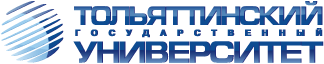 ТольяттиБелорусская, 148 8482 54-64-148 8482 53-93-92press.tgu@yandex.ru